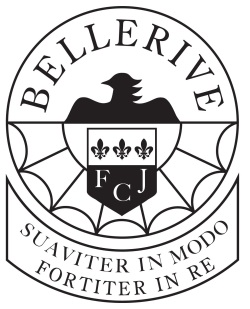 HEAD OF PE (Maternity Cover)Required September 2021 – Easter 2022 (may be subject to a change for a later date)(Teachers’ Pay Spine + TLR £4781)The Governors are seeking to appoint an outstanding practitioner to lead the PE department during a maternity cover at this exciting time in its development. Our new sports hall provides excellent facilities for the successful candidate to utilise.  We are looking to further develop the PE curriculum at both KS4 and KS5 and are looking for a leader who can ensure our students get the maximum possible opportunity to display their talents in extra-curricular provision and competitive sport.The successful candidate will:have the ability to lead, inspire and develop colleagues and students. have high expectations of themselves, colleagues and students have the ability to effectively use data, self-evaluation and quality assurance processes.increase participation in extra-curricular activities across all year groups in the schoolincrease competitive sport with other schools and encourage and support participation in external sporting opportunities. Bellerive is a popular, successful and over-subscribed Catholic college for girls aged 11-18 years, with a mixed 6th Form.  Our aim is to enable each pupil to make the most of every given ability and enjoy and achieve personal growth and academic excellence.  We will support and encourage them to succeed and prepare for their adult life, playing a full part in a modern global society.We offer a broad and balanced curriculum, which aims to offer every girl the opportunity to maximise their potential.  Bellerive builds on past experiences to help all girls to become successful learners and be responsible citizens.Our school is committed to safeguarding children and promoting children’s welfare.  The post is subject to all the relevant pre-employment checks set out in Keeping Children Safe in Education, including an enhanced DBS Certificate with a barred-list check and a medical screening questionnaire.  The closing date for applications is 5.00pm on Monday 12th April 2021.Further information, including detailed job description, person specification and application forms can be obtained by e-mailing your request to: brennanc@bellerivefcj.org or visiting the Vacancies page on the school website: http://www.bellerivefcj.org/about-bellerive-2/vacancies/ Application forms are also available for download on the Catholic Education Service (CES) website www.cesew.org.uk. Please use the search option and select ‘Applications’, then ‘Teachers’.